Kontrakt for gradsoppgave (bachelor og master)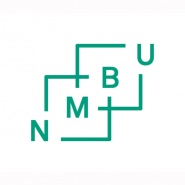 Inkludert prosjekt- og framdriftsplan.Utfylling av kontrakt
Kontrakten fylles ut av student og veileder i fellesskap, signeres og leveres fakultetet for godkjenning innen fastsatt frist.Fakultetet arkiverer den godkjente kontrakten i studenten(e)s studentmappe(r) i P360. 
For fakultetet:Kontrakt mellom:Kontrakt mellom:Navn student(ar)StudentnummerStudieprogramHovedveileder (tilsatt ved NMBU)Hovedveileders fakultetTilleggsveileder/ekstern veilederTilleggsveileders fakultet/institusjonTilleggsveileders epost adresseGradsoppgaveGradsoppgaveAntall studiepoeng (stp.)B-15 stp.                M-30 stp.              M-60 stp. Arbeidstittel (foreløpig tittel) norskArbeidstittel (foreløpig tittel) engelskVelg hvilke språk oppgaven skrives på:Oppgavens problemstilling/ mål:Oppgavens problemstilling/ mål:Kort om materiale og metode:Kort om materiale og metode:Budsjett: (utgifter til felt, lab., arbeid, reiser m.m., og hvordan dette er tenkt dekket)Budsjett: (utgifter til felt, lab., arbeid, reiser m.m., og hvordan dette er tenkt dekket)Fremdriftsplan Fremdriftsplan Fremdriftsplan Fremdriftsplan Fremdriftsplan Fremdriftsplan Fremdriftsplan Fremdriftsplan Fremdriftsplan Fremdriftsplan Fremdriftsplan Fremdriftsplan Fremdriftsplan Fremdriftsplan JanFebMarAprMaiJunJulAugSepOktNovDesÅrStartForberedelserFeltarbeidLab.arbeidIntervjuer DatabearbeidingOppgaveskrivingRedigeringInnleveringEksamenEventuelle kommentarer Generelle plikter – student og veilederStudentVeilederJeg er kjent med NMBUs regelverk for gradsoppgaver Forskrift om studier ved NMBU og Retningslinjer for gradsoppgaverJeg er kjent med NMBUs etiske retningslinjer for forskningsetikk.Jeg er kjent med reglene for korrekt referering og sitering av kilder, samt at brudd på reglene kan medføre sanksjoner.Som veileder(e) er jeg/vi forpliktet til å gi studenten(e) faglig og metodisk veiledning og kritikk av arbeidet etter beste evne. Jeg (vi) vil avsette 20/40/80 timer til veiledning/korreksjon/sensureringNår hoved- og tilleggsveileder(e) er ansatt på ulike fakultet ved NMBU, eller det er en ekstern tilleggsveileder, avtaler vi med dette å fordele veiledningsansvaret med følgende prosentsatser:Hovedveileder: Tilleggsveileder/ekstern tilleggsveileder: Ved flere veiledere:Som veileder(e) beskriver jeg/vi her hva slags ansvar den enkelt veileder har:Bacheloroppgave: Jeg er ansvarlig for å registrere oppgavetittel i Studentweb og levere inn oppgaven i PDF elektronisk i systemet WISEflow.Masteroppgave: Jeg er ansvarlig for å registrere oppgavetittel i Studentweb, levere masteroppgaven i PDF i NMBUs elektroniske arkiv Brage, for deretter å levere oppgaven i systemet WISEflow. Kvittering fra Brage må legges ved.Jeg/vi forplikter meg til å møte fram til muntlig presentasjon av gradsoppgaven. Som student vil jeg/vi etter beste evne følge denne kontrakten (med prosjekt- og framdriftsplan), som jeg/vi og min(e) veileder(ar) har utarbeidet. Klausulert gradsoppgaveStudentVeilederUtsatt publisering - lenke til avtaleDersom gradsoppgaven skal ha utsatt publisering (båndlegging) for en periode, må Avtale-utsatt publisering av gradsoppgave fylles ut.Klausulering etter forvaltningsloven - lenke til avtaleDersom gradsoppgaven skal klausuleres etter forvaltningsloven, må Avtale - konfidensiellgradsoppgave fylles ut.Student og veileder plikter å fylle ut fastsatt avtale for klausulering. Avtalen sendes til godkjenning av fakultetet samen med denne kontrakten. Ved behov må avtalen revideres før innlevering av gradsoppgaven.Jeg (student) plikter å levere godkjent avtale om klausulering med gradsoppgaven ved innlevering i WISEflow (bachelor- og masteroppgave).Forpliktelser ved innhenting og behandling av data og forskningsresultat samt avtaler med bedrifterStudentVeilederOppgaver som innebærer å samle inn, registrere, behandle, eller lagre personopplysninger er meldepliktig. Som student forplikter jeg meg til å melde inn dette til NSD Personvernombudet for forskning. (Personvernombod, meldeskjema og endringJeg plikter å sette meg inn i rettigheter til ikke-fysiske frembringelser/ forskingsresultat - Intellectual Property Rights (IPR) Ved samarbeid med bedrift/ekstern virksomhet plikter jeg/vi oss til å lage en egen samarbeidsavtale - lenke til avtaleDersom gradsoppgaven inngås som del av studentens deltakelse i et forskningsprosjekt: Jeg/vi forplikter meg/oss til å inngå avtale om students deltakelse i forskningsprosjekt. Utforming av kontrakt og avtale for forskingsaktivitet   Veileder vil informere om forskningsprosjektets innhold og avtalens innhold.Oppgave med praktisk, felt- og lab. arbeid: Informasjon og skjema finnes under HMS - Retningslinjer gradsoppgave StudentVeilederJeg plikter å følge fakultetets regler og forskrifter for bruk av lokaler og utstyr samt å gjennomgå grunnleggende opplæring i helse, miljø og sikkerhet før arbeidet påbegynner.Med gradsoppgave med feltarbeid i inn- og utland er jeg selv ansvarlig for å kontakte egnet helsepersonell for orientering om vaksiner/medisiner jeg må ta. Jeg må også å ta vaksinene før avreise og følge riktig dosering på medisinene under feltarbeidet. Feltkort for deltaker må fylles ut før avreise både i inn- og utland.Ved feltarbeid i inn- og utland er jeg selv ansvarlig for å utføre sikker jobbanalyse og sette meg inn i retningslinje for HMS ved feltarbeid, feltkurs og ekskursjoner.Ved arbeid med gradsoppgave i utlandet er jeg selv ansvarlig for å skaffe visum, oppholdstillatelse og evt. andre nødvendige papirer til det aktuelle land før avreise samt å fylle ut Feltkort for deltager må fylles ut før avreise.Som veileder(e) er jeg/vi forpliktet til å kjenne til NMBUs HMS regler og kunne formidle disse videre til studenten(e)Det er foretatt en risikovurdering av det praktiske arbeidet knyttet til gradsoppgaven.Underskrifter – må signerest av alle parter Underskrifter – må signerest av alle parter Underskrifter – må signerest av alle parter Dato:Underskrift:Student(er)HovedveilederTilleggsveileder/ eksternveilederKontrakt, Prosjekt- og framdriftsplan er mottatt (Dato og fakultetets stempel)Planen er godkjent av dekan eller den dekan har bemyndiget (Dato og underskrift)